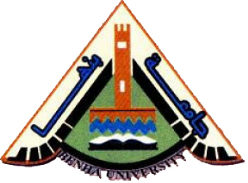 كلية الطب البشرى العلاقات الثقافية ************اجتمعت لجنه العلاقات الثقافيه يوم الاحد الموافق 14/12 /2014 برئاسة   أ. د / سمية عبد السميع .وذلك بمكتبة الكلية للنظر فى جدول الاعمال .افتتحت اللجنة  للنظر فيما ورد من أعمال .أولاً :- المصادقة على قرارات اللجنة السابقه ثانيا :ـ موضوعات اللجنة :1- بشان ما ورد من الجامعة من جامعة اسيوط بخصوص ورشة عمل بعنوان فطريات الخميرة :تنوعها البيولوجى ودورها فى التقنية الحيوية وفى أمراض الانسان والحيوان والنبات فى الفترة من 16-18-مارس 2015 .( تم التوزيع على الاقسام) القرار : يوزع على الاقسام 2- بشان ما ورد من الجامعة من مركز المعلومات بشان الاعلان عن انعقاد المهرجان الدولى السابع للابحاث والابتكار ومؤتمر حول الادارة الحضرية ( جائزة طهران الدولية ) خلال الفترة من 28-29 ديسمبر 2014  فى طهران .( تم التوزيع على الاقسام) القرار : وزع على الاقسام 3- بشأن ما ورد الى الجامعة  من المجلس الاعلى للجامعات بشان دعوة المعهد الدولى للتخطيط التربوى llEp  لترشيح المشاركين فى الدورة القادمة لبرامجها المتخصصة فى الادارة والخطيط التربوى والمقرر عقدها بباريس /فرنسا خلال الفترة من 13 ابريل الى 5يونيو 2015 . علما بان أخر موعد للتقدم هو 1/12/2014 .(تم تعليق بلوحة الاعلانات )القرار : تم تعليقة بلوحة الاعلانات4- بشأن ما ورد الى الجامعة  من جامعة الشارقة بخصوص المؤتمر الدولى الثانى فى تاريخ العلوم عند العرب والمسلمين حيث سيعقد المؤتمر فى رحاب جامعة الشارقة خلال المدة (8-11) ديسمبر 2014 .ولمزيد من المعلومات زيارة الموقع www.sharjah.ac.ae/ichs14 .(تم تعليقة بلوحة الاعلانات )القرار : تعليقة بلوحة الاعلانات 5- بشأن ما ورد الى الجامعة  من المجلس الاعلى للجامعات من كتاب وزارة التعليم العالى بصدد الاعداد لمشروع مذكرة تفاهم للتعاون العلمى بين وزارة التعليم العالى الكرواتية ووزارة التعليم العالى المصرية . القرار : أحيطت اللجنة علما 6- بشأن ما ورد الى الجامعة  بشان النظر فى الاقتراح المقدم من السيد الاستاذ الدكتور / رئيس الجامعة بالتاكد على السادة العمداء والسادة أعضاء هيئة التدريس ومعاوينيهم بضرورة الاهتمام بالتواصل مع المكتب الاعلامى لرئيس الجامعة وارسال أى معلومات أوأعمال متميزة تخص الجامعة فى مجال ( التعليم – البحث العلمى – تطوير العملية التعليمية –التواصل مع المجتمع –أعمال متميزة للاساتذة.. وغيرها من الانشطة ) لنشرها على الموقع الاعلامى للجامعة (تم التوزيع على الاقسام ). القرار : التوزيع على الاقسام 7-  بشأن ما ورد الى الجامعة  من المجلس الاعلى للجامعات بشان مشروع البرنامج التنفيذى للتعاون فى مجالات التعليم والثقافة بين حكومتى جمهورية مصر العربية وجمهورية رومانيا .القرار : 8- بشأن ما ورد الى الجامعة  من المجلس الاعلى للجامعات بشان أنه بامكان الدارسين الذين يرغبون فى الدراسة بالنرويج للحصول على درجات علمية مختلفة (بكالوريوس-ماجستير –دكتوراة علما بان أخر موعد غايتة 20/11/2014 .( تم تعليقة بلوحة الاعلانات ،تم التوزيع على الاقسام )القرار :  التوزيع على الاقسام.9- بشأن ما ورد الى الجامعة  من المجلس الاعلى للجامعات بشان اعلان معهد كومساتس بباكستان  COMSTAS Institute of information Tehnology        للمنح الدراسية للحصول على درجة الماجستير  ولمزيد من المعلومات زيارة الموقع www.comsats.edu.pk.علما بان أخر موعد غايتة 14/11/2014 .( تم تعليقة بلوحة الاعلانات )    القرار : التعليق بلوحة الاعلانات . 10- بشأن ما ورد الى الجامعة  من جامعة اسيوط بان وحدة الميكروسكوب الالكترونى سوف تقوم بتنظيم الدورة التدريبية فى مجالات النانو تكنولوجى للسادة أعضاء هيئة التدريس ومعاوينيهم بالجامعات وذلك فى الفترة من ( 21 :25 مارس 2015). (تم التوزيع على الاقسام )القرار : التوزيع على الاقسام 11- بشأن ما ورد الى الجامعة من المجلس الاعلى للجامعات بشان ما ورد من السيدة / رئيس قطاع مكتب وزيرة التعاون الدولى والمتضمن أن الحكومة الكندية تقدم لمصر برنامج المنح الفرانكفونية لعام 2015 .علما بان أخر موعد غايتة 15/11/2014 .(تم تعليقة بلوحة الاعلانات ) القرار : تعليقة بلوحة الاعلانات .12- بشأن ما ورد الى الجامعة من سفارة المملكة العربية السعودية بخصوص التواصل مع الباحثين المهتمين بالمملكة والشرق الاوسط فى مجالات العلوم الانسانية والسياسية والادارة والاقتصاد.القرار : التعليق بلوحة الاعلانات .13- بشأن ما ورد الى الجامعة من كلية العلوم بدمياط بخصوص المؤتمر الدولى البيئى الخامس (البيئة والتنمية المستدامة ) وذلك خلال الفترة من 31 مارس الى 2 ابريل 2015 دمياط الجديدة-رأس البر .القرار : التوزيع على الاقسام –الصحة العامة –تعليقة بلوحة الاعلانات . 14 - بشأن ما ورد الى الجامعة من المنظمة العربية للتنمية الادارية بشان المؤتمر السنوى العام الرابع عشر "التعاون على بناء المرونة تجاة المخاطر العالمية فى المنطقة العربية "وذلك خلال المدة 17 -19 ديسمبر (كانون أول )2014 فى القاهرة – جمهورية مصر العربية . ولمزيد من المعلومات زيارة الموقع .http: www.arado.ora.eg/sgpa2014/Default2.aspx                                                           القرار : التعليق بلوحة الاعلانات .15- بشأن ما ورد الى الجامعة من الاتحاد العربى للتنمية المستدامة والبيئة بشان المؤتمر الدولى الخامس تحت عنوان "مستقبل منظومة الطاقة والمياة والغذاء وتغير المناخ بالمنطقة العربية " وذلك خلال الفترة يومى 15/16 مارس المقبل 2015 .القرار : يوزع على قسم الصحة العامة ويعلق فى لوحة الاعلانات .16-  بشأن ما ورد الى الجامعة من جامعة بنى سويف بخصوص المؤتمر القومى الثانى للتدريب والتطوير بمؤسسات التعليم العالى تنمية الموهوبين بالجامعات الطريق لامتلاك المستقبل وذلك خلال الفترة من يوم الثلاثاء الموافق 18/11/ 2014 تم استلامة بعد الميعاد   القرار : يعلق فى لوحة الاعلانات . 17- بشأن ما ورد الى الجامعة من وزارة التعليم العالى بشان اقتراح السيد كاوشال راى- القائم بالاعمال بسفارة نيبال بالقاهرة باقامة معرض تعليمى بنيبال لتعريف الطلاب النيباليين بالمؤسسات التعليمية المصرية ارسال قوافل طبية  .القرار :  يوزع على الاقسام . 18-  بشأن ما ورد الى الجامعةمن مكتب نائب رئيس الجامعة بخصوص قواعد صرف مكافاة للباحثين بالكليات المختلفة بالجامعة مقابل الاستشهادات المرحعية للابحاث (citations  ) من خلال الباحث العالمى (Google scholar ) علما بان أخر موعد لورود الابحاث هو 31 ديسمبر .2014 (تم التوزيع على الاقسام ). القرار : يوزع على  الاقسام . 19 - بشأن ما ورد الى الجامعة من المجلس الاعلى للجامعات بخصوص قسم الاجتماع  بكلية العلوم الاجتماعية بجامعة الكويت يقوم بتنظيم الملتقى السنوى الحادى عشر لها تحت عنوان :(الصحة والمجتمع قضايا معاصرة ) وذلك خلال الفترة من 24 -26/مارس 2015 .القرار : لوحة الاعلانات . 20- بشأن ما ورد الى الجامعة من مؤسسة عبد الحميد شومان بشان فتح باب الترشبح لجائزة عبد الحميد شومان للباحثين العرب لدورة العام 2014 فى التخصصات العلمية الواردة فى دعوة الترشيح .علما بان أخر موعد لقبول الترشيحات هو نهاية شهر فبراير 2015 .( تم التعليق بلوحة الاعلانات )القرار : يوزع على الاقسام . 21- بشأن ما ورد الى الجامعة من المجلس الاعلى للجامعات بخصوص الاعلان عن سفارة بروناوى دار السلام بالقاهرة عن برنامج المنح المقدمة من حكومة بروناى دار السلام للعام الجامعى 2015/2016 للحصول على (بكالوريوس –دبلومة – ماجستير – دكتوراة )علما بان أخر موعد غايتة 15/12/2014 .(تم التوزيع على الاقسام ).القرار: وزع على الاقسام .22- بشأن ما ورد الى الجامعة من المجلس الاعلى للجامعات بشان المنح التى تقدمها جامعة dukusung womens university  بكوريا بالتعاون مع برنامج الأمم المتحدة للمرأة UNWOMEN  وتغطى المنحة تكلفة الاقامة والدراسة بدون تذاكر طيران طوال مدة الدراسة للحصول على الماجستير أو الدراسة الجامعية بحد أقصى أربع سنوات .علما بان آخر موعد للتقدم هو 27 نوفمبر 2014 .(تم تعليقة بلوحة الاعلانات ) مطلوب اتقان اللغة الكوريا القرار : يعلق على لوحة الاعلانات. 23- - بشأن ما ورد الى الجامعة من أكاديمية البحث العلمى والتكنولوجيا عن فتح باب التقديم لمشروعات بحثية فى مجال البحوث النووية وتطبيقاتها السليمة ASRT/lNFN ويتم التقدم عن طريق موقع الاكاديمية     www.asrt.sci.ea  القرار : لوحة الاعلانات . 24- بشأن ما ورد الى الجامعة من جامعة مدينة السادات بخصوص المؤتمر الدولى الثالث للدراسات والبحوث البيئية " الموارد الطبيعية والتحديات المستقبلية"وذلك خلال الفترة من 23 -25 –فبراير 2015 .القرار :  يوزع على قسم الصحة العامة +لوحة الاعلانات . 25-  بشأن ما ورد الى الجامعة من مكتب نائب رئيس الجامعة لشئون الدراسات العليا بشان برنامج الاتحاد الاوربى للتعليم والتدريب والشباب والرياضة (ايراسماس) والذى يعلن عن تقديم اللجنة الاوروبية التابعة للاتحاد .القرار :يوزع على الاقسام +لوحة الاعلانات . 26- بشأن ما ورد الى الجامعة من مكتب نائب رئيس الجامعة لشئون التعليم والطلاب بشان الحصول على منح من هيئة الفولبرايت دون الرجوع الى ادارة الجامعة ووزارة التعاون الدولى .  القرار : توزع على الاقسام . 27- بشأن ما ورد الى الجامعة من مكتب نائب رئيس الجامعة بخصوص فتح باب التقدم لبرنامج البعثات الممول من خلال اتفاقية "نيوتن – مشرفة " الموقعة بين حكومة المملكة المتحدة لبريطانيا وايرلندا الشمالية بشان الحصول على (بعثة دكتوراة –بعثة اشراف مشترك ) فى التخصصات النادرة والحديثة التالية :(الطاقة المتجددة ،الانتاج الغذائى المستدام ،الادارة المستدامة للمياة ،الرعاية الصحية ،وعلم الآثار والتراث الثقافى ) .القرار : تم تعليقة بلوحة الاعلانات . وانتهت اللجنة من اعمالها فى تمام الساعة الواحدة والنصف ظهر  يوم الاحد الموافق 14/12/2014 .رئيس الجنة                                                                                 (  أ.د/سمية عبد السميع)  